Instructions for adding meeting background1. Open VooV Meeting or Tencent Meeting App, and log in.2. Click your image on the top left corner.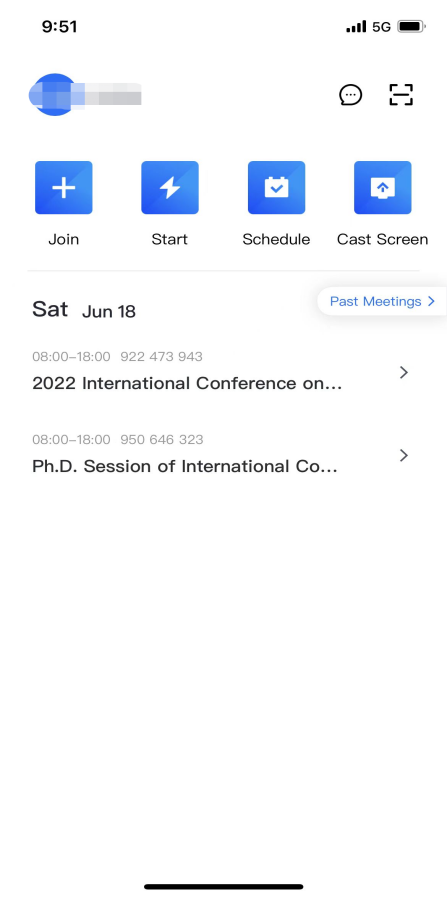 Enter the settings page.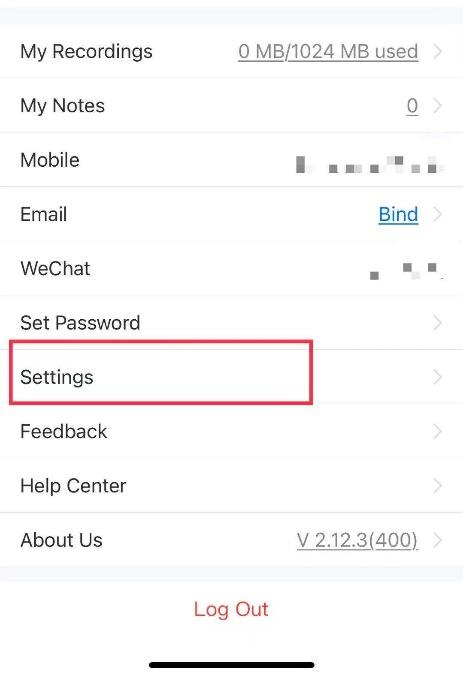 Click background, and add the picture attached.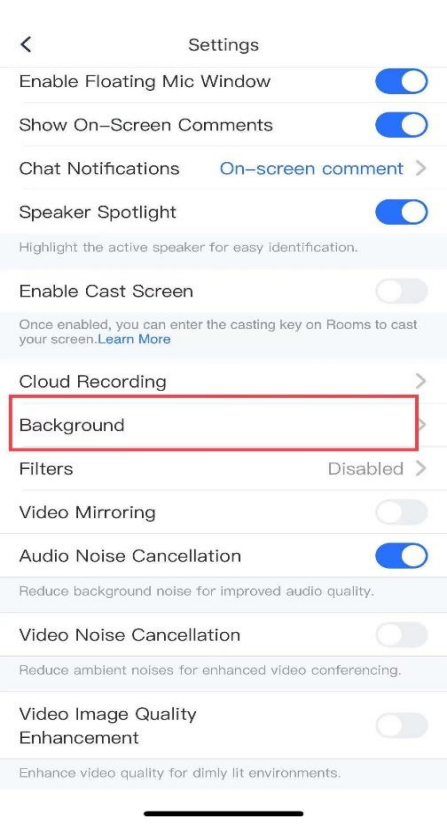 Background: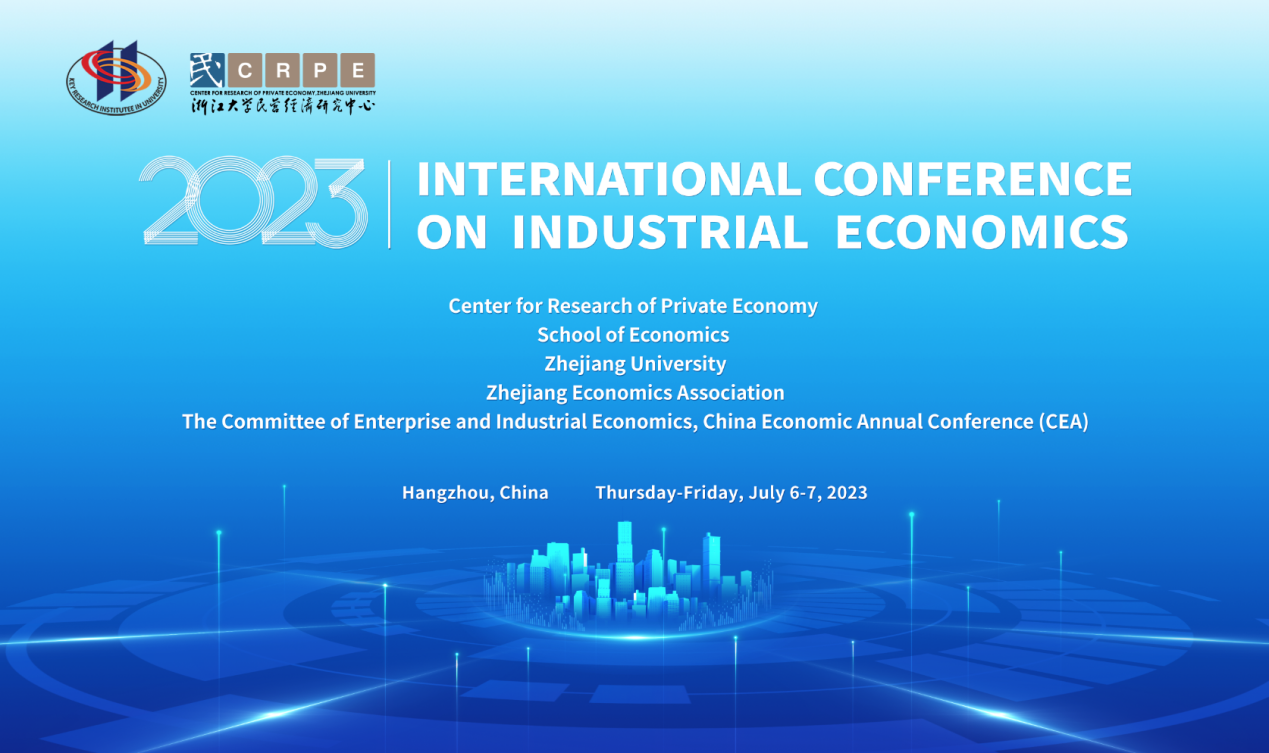 